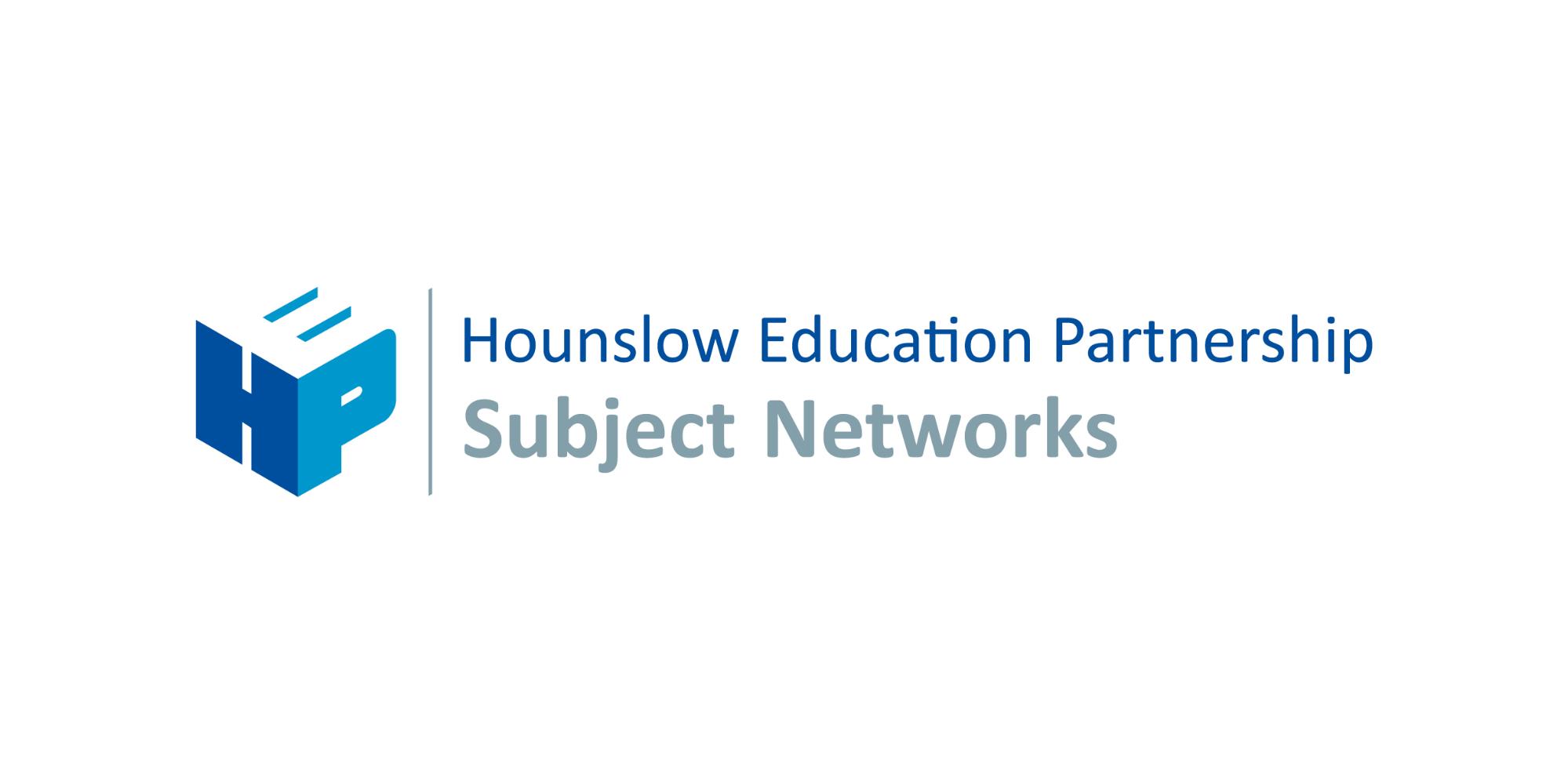 Subject network agendaNetwork Network Joining instructionsJoining instructionsDateTimeallocationWelcome/IntroductionsWelcome/IntroductionsWelcome/IntroductionsWelcome/IntroductionsSharing of latest successes - Please can all members come with something that has worked well in their lessons or departments for discussionSharing of latest successes - Please can all members come with something that has worked well in their lessons or departments for discussionSharing of latest successes - Please can all members come with something that has worked well in their lessons or departments for discussionSharing of latest successes - Please can all members come with something that has worked well in their lessons or departments for discussionAgenda items for next meetingAgenda items for next meetingAgenda items for next meetingAgenda items for next meetingAutumn TermOctober 12th 2021 4-6pm                       Location: Virtual MeetingSpring TermFebruary 8th 2022 4-6pm                                               Location: Virtual MeetingSummer TermJun 14th 2022 4-6pm                                                    Location: Virtual Meeting